СОБРАНИЕмуниципального образования«Холмский городской округ»РЕШЕНИЕот 25.02.2021 г. №38/6-323В соответствии с частью 11 статьи 35 Федерального закона от 06.10.2003 г. №131-ФЗ «Об общих принципах организации местного самоуправления в Российской Федерации», руководствуясь частью 3 статьи 30 Устава муниципального образования «Холмский городской округ», Собрание муниципального образования «Холмский городской округ» РЕШИЛО:1. Внести в Правила депутатской этики в Собрании муниципального образования «Холмский городской округ», утвержденные решением Собрания муниципального образования «Холмский городской округ» от 24.04.2014 г. №9/5-105 следующие изменения и дополнения:1) часть 4 статьи 10 изложить в следующей редакции:«4. Рассмотрение вопроса осуществляется в течение 30 дней со дня регистрации соответствующего заявления (обращения).В случае направления заявления, указанного в части 4.1. настоящей статьи Комиссия вправе принять решение о продлении срока рассмотрения соответствующего заявления (обращения) не более чем на 30 дней, уведомив о продлении срока его рассмотрения избирателя, депутата Собрания (группу депутатов Собрания), депутатскую фракцию в Собрании, депутатское объединение в Собрании, должностное, физическое или юридическое лицо, направивших письменное заявление (обращение), направившее заявление (обращение), а также депутата Собрания, в отношении которого поступило письменное заявление (обращение).»;2) статью 10 дополнить частью 2.1. следующего содержания:«2.1. Документы, указанные в части 2 настоящей статьи направляются председателю Комиссии в течение 3 рабочих дней с момента поступления в Собрание.»;3) статью 10 дополнить частью 4.1. следующего содержания:«4.1. Избиратель, депутат Собрания (группа депутатов Собрания), депутатская фракция в Собрании, депутатское объединение в Собрании, должностное, физическое или юридическое лицо, направивших письменное заявление (обращение), а также депутат Собрания, в отношении которого поступило письменное заявление (обращение) вправе направить обращение с просьбой о переносе рассмотрения заседания Комиссии в адрес председателя Комиссии.Решение о переносе рассмотрения письменного заявления (обращения) принимается Комиссией большинством голосов от присутствующих депутатов Собрания на Комиссии.»;4) в пункте 1 части 12 статьи 10 слова «письменное обращение» заменить словами «письменное заявление (обращение);5) в части 13 статьи 10 слова «заявления (обращения)» заменить словами «письменного заявления (обращения)».2. Внести в Положение о постоянной комиссии по Регламенту, депутатской этике и местному самоуправлению Собрания муниципального образования «Холмский городской округ», утвержденное решением Собрания муниципального образования «Холмский городской округ» от 31.10.2013г. №3/5-34 следующие изменения: 1) статью 1 дополнить частью 7.1. следующего содержания: «7.1. Председатель Комиссии вправе добровольно сложить свои полномочия на основании письменного заявления, направленного в адрес председателя Собрания. Заявление о добровольном сложении полномочий председателя Комиссии оглашается на заседании (сессии) Собрания, решение по данному заявлению Собрание не принимает.»;3. Внести в решение Собрания муниципального образования «Холмский городской округ» от 02.10.2013г. №2/5-9 «Об утверждении Регламента Собрания муниципального образования «Холмский городской округ» следующие изменения:1) в преамбуле слова «от 06.10.2013» заменить словами «06.10.2003».4. Внести в Регламент Собрания муниципального образования «Холмский городской округ», утвержденный решением Собрания муниципального образования «Холмский городской округ» от 02.10.2013 №2/5-9 следующие изменения:1) часть 9 статьи 4 изложить в следующей редакции:«9. Избрание председателя Собрания осуществляется тайным голосованием большинством голосов от установленной численности депутатов Собрания.»;2) часть 10 статьи 4 изложить в следующей редакции:«10. На основании протокола по форме согласно приложению 3 к настоящему Регламенту, утвержденному председателем счетной комиссии и подписанному членами счетной комиссии, оформляется решение Собрания об избрании председателя Собрания, который должен быть приложен к данному решению Собрания.»;3) статью 4 дополнить частью 10.1. следующего содержания: «10.1. Решение, указанное в части 10 настоящей статьи оформляется в соответствии с Приложение №4 к настоящему Регламенту.»;4) статью 6 изложить в следующей редакции:«Статья 6. Заместитель председателя Собранияи порядок его избрания1. Заместитель председателя Собрания избирается на срок полномочий Собрания из числа депутатов тайным голосованием в порядке, предусмотренном настоящим Регламентом.2. Заместитель председателя Собрания исполняет свои обязанности на не постоянной основе.3. Избрание заместителя председателя Собрания осуществляется в порядке, предусмотренном для избрания председателя Собрания.Кандидатов на должность заместителя председателя Собрания выдвигают председатель Собрания, депутат Собрания или группа депутатов Собрания. Возможно самовыдвижение кандидатов.4. По итогам тайного голосования и на основании протокола по форме согласно приложению 3 к настоящему Положению, утвержденному председателем счетной комиссии и подписанному членами счетной комиссии, оформляется решение Собрания об избрании заместителя председателя Собрания, который должен быть приложен к данному решению Собрания.5. Решение, указанное в части 4 настоящей статьи оформляется в соответствии с Приложение №5 к настоящему Регламенту.6. Полномочия заместителя председателя Собрания начинаются со дня его вступления в должность и прекращаются в день вступления в должность вновь избранного заместителя председателя Собрания.»;5) часть 1 статьи 8 изложить в следующей редакции:«1. Группа депутатов Собрания, насчитывающая не менее одной трети от числа депутатов, избранных в Собрание, имеет право внести в Собрание мотивированное предложение об освобождении от должности председателя Собрания или его заместителя.Для принятия решения по вопросу об освобождении от должности председателя Собрания, заместителя председателя Собрания в мотивированном предложении указываются количественные и (или) качественные критерии, достаточность которых оценивается депутатами Собрания при принятии решения по данному вопросу.Рассмотрение мотивированного предложения на заседании постоянной комиссии по Регламенту, депутатской этике и местному самоуправлению Собрания, а также заключение аппарата Собрания не требуется.»;6) часть 3 статье 8 изложить в следующей редакции: «3. Освобождение от должности председателя Собрания, заместителя председателя Собрания осуществляется тайным голосованием в порядке, предусмотренном статьей 30 настоящего Регламента, большинством голосов от установленной численности депутатов Собрания.»;7) статью 8 дополнить частью 3.1. следующего содержания:«3.1. На основании протокола по форме согласно приложению 6 к настоящему Регламенту, утвержденному председателем счетной комиссии и подписанному членами счетной комиссии, оформляется решение Собрания об освобождении от должности председателя Собрания, который должен быть приложен к данному решению Собрания.»;8) статью 8 дополнить частью 3.2. «3.2. На основании протокола по форме согласно приложению 6 к настоящему Регламенту, утвержденному председателем счетной комиссии и подписанному членами счетной комиссии, оформляется решение Собрания об освобождении от должности заместителя председателя Собрания, который должен быть приложен к данному решению Собрания.»;9) статью 8 дополнить частью 3.3 следующего содержания: «3.3. Решение, указанное в части 3.1. настоящей статьи оформляется в соответствии с Приложением №7 к настоящему Регламенту.»;10) статью 8 дополнить частью 3.4 следующего содержания: «3.4. Решение, указанное в части 3.2. настоящей статьи оформляется в соответствии с Приложением №8 к настоящему Регламенту.»;11) статью 9 дополнить частью 6.1. следующего содержания: «6.1. Председатель Комиссии вправе добровольно сложить свои полномочия на основании письменного заявления направленного в адрес председателя Собрания. Заявление о добровольном сложении полномочий председателя Комиссии оглашается на заседании (сессии) Собрания, решение по данному заявлению Собрание не принимает.»;12) часть 1 статьи 16 изложить в следующей редакции: «1. Избрание и освобождение от должности председателя Собрания, его заместителя осуществляется тайным голосованием в порядке, предусмотренном статьей 30 настоящего Регламента большинством голосов от установленной численности депутатов Собрания.»;13) часть 1 статьи 30 изложить в следующей редакции: «1. Для проведения тайного голосования и определения его результатов Собрание в составе не менее трех человек избирает из числа депутатов открытым голосованием счетную комиссию (далее – счетная комиссия). Решение об избрании счетной комиссии отражается в протоколе заседания, и не оформляются решением Собрания.При избрании кандидатур, назначаемых Собранием, в счетную комиссию не могут входить депутаты, чьи кандидатуры выдвинуты в состав избираемых органов или на замещение выборных должностей.»;14) часть 2 статьи 30 изложить в следующей редакции:«2. Счетная комиссия избирает председателя и секретаря.Кандидаты на должность председателя счетной комиссии, секретаря счетной комиссии вправе заявить о своем отказе быть председателем счетной комиссии, секретарем счетной комиссии (самоотвод).Решение счетной комиссии по результатам избрания председателя счетной комиссии, секретаря счетной комиссии оформляется протоколом по форме согласно приложению 9 к настоящему Регламенту, который утверждается председателем счетной комиссии и подписывается членами счетной комиссии. Принятие решения по данному вопросу Собранием не требуется.Решения счетной комиссии принимаются большинством голосов членов комиссии. При равенстве голосов решающим является голос председательствующего на заседании счетной комиссии.Член счетной комиссии может выразить особое мнение, которое отражается в протоколе счетной комиссии и доводится председателем счетной комиссии до сведения депутатов Собрания.».15) дополнить Приложением №3 следующего содержания:«Приложение №3«УТВЕРЖДАЮ»Председатель счетной комиссии для проведения тайного голосования___________________/____________________подпись                                           ФИОПРОТОКОЛ №2счетной комиссии для проведения тайного голосованияпо избранию председателя Собраниямуниципального образования «Холмский городской округ» ___________ созыва,по избранию заместителя председателя Собраниямуниципального образования «Холмский городской округ» ___________ созываСостав счетной комиссии для проведения тайного голосования:Председатель  ________________________________________________________________Секретарь       _________________________________________________________________Члены: 	1. ________________________________________________________________		2. ________________________________________________________________		3. ________________________________________________________________		4. ________________________________________________________________		5. ________________________________________________________________В бюллетени для голосования внесены кандидатуры:___________________________________________________________________________________________________________________________________________________________________________________________________________________________________________________________________________________________________________________________________________________________________________________________________________________________________________________________________________________________________________________________________________________________Роздано бюллетеней ___________________________________________________________						(цифрами и прописью)При вскрытии урны обнаружено бюллетеней _____________________________________________________________________________						(цифрами и прописью)Голоса распределились следующим образом:1. За кандидатуру ____________________________________________________________________________________________________________________________________ голосов2. За кандидатуру ____________________________________________________________________________________________________________________________________ голосов3. За кандидатуру ____________________________________________________________________________________________________________________________________ голосов4. За кандидатуру ____________________________________________________________________________________________________________________________________ голосов5. За кандидатуру ____________________________________________________________________________________________________________________________________ голосов6. За кандидатуру ____________________________________________________________________________________________________________________________________ голосов7. За кандидатуру ____________________________________________________________________________________________________________________________________ голосовНедействительных бюллетеней – _________________________________________________									(цифрами и прописью)Председатель счетной комиссии	___________________/____________________для проведения тайного голосования                    подпись                                       ФИОСекретарь счетной комиссии	___________________/____________________для проведения тайного голосования                    подпись                                       ФИОЧлены счетной комиссии:		___________________/____________________для проведения тайного голосования                    подпись                                       ФИО					___________________/____________________подпись                                       ФИО					___________________/____________________подпись                                       ФИО»16) дополнить Приложением №4 следующего содержания:«Приложение №4СОБРАНИЕмуниципального образования«Холмский городской округ»РЕШЕНИЕот ________________ г. № ______________Об избрании председателя Собрания муниципального образования «Холмский городской округ» _________ созываВ соответствии со статьей 31 Устава муниципального образования «Холмский городской округ», статьей 4 Регламента Собрания муниципального образования «Холмский городской округ», утвержденного решением Собрания муниципального образования «Холмский городской округ» от 02.10.2013г. №2/5-9, Собрание муниципального образования «Холмский городской округ»РЕШИЛО:1. Избрать председателем Собрания муниципального образования «Холмский городской округ» _____ созыва __________________________________________________._____________________________________________________________________________2. Опубликовать настоящее решение в газете «Холмская панорама».Председательствующий депутат Собрания муниципального образования«Холмский городской округ»							И.О. Фамилия17) дополнить Приложением №5 следующего содержания:«Приложение №5СОБРАНИЕмуниципального образования«Холмский городской округ»РЕШЕНИЕот ________________ г. № ______________Об избрании заместителя председателя Собрания муниципального образования «Холмский городской округ» _________ созываВ соответствии со статьей 31 Устава муниципального образования «Холмский городской округ», статьями 4, 6 Регламента Собрания муниципального образования «Холмский городской округ», утвержденного решением Собрания муниципального образования «Холмский городской округ» от 02.10.2013г. №2/5-9, Собрание муниципального образования «Холмский городской округ»РЕШИЛО:1. Избрать заместителем председателя Собрания муниципального образования «Холмский городской округ» _____ созыва _______________________________________._____________________________________________________________________________2. Опубликовать настоящее решение в газете «Холмская панорама».Председатель Собрания муниципального образования«Холмский городской округ»						И.О. Фамилия»18) дополнить Приложением №6 следующего содержания:«Приложение №6«УТВЕРЖДАЮ»Председатель счетной комиссии для проведения тайного голосования ___________________/____________________подпись                                           ФИОПРОТОКОЛ №2счетной комиссии для проведения тайного голосования по освобождению от должности председателя Собраниямуниципального образования «Холмский городской округ» ___________ созыва,по освобождению от должности заместителя председателя Собраниямуниципального образования «Холмский городской округ» ___________ созываСостав счетной комиссии для проведения тайного голосования:Председатель  ________________________________________________________________Секретарь       _________________________________________________________________Члены: 	1. ________________________________________________________________		2. ________________________________________________________________		3. ________________________________________________________________		4. ________________________________________________________________		5. ________________________________________________________________В бюллетени для голосования внесены кандидатуры:___________________________________________________________________________________________________________________________________________________________________________________________________________________________________________________________________________________________________________________________________________________________________________________________________________________________________________________________________________________________________________________________________________________________Роздано бюллетеней ___________________________________________________________						(цифрами и прописью)При вскрытии урны обнаружено бюллетеней _____________________________________________________________________________						(цифрами и прописью)Голоса распределились следующим образом:1. За кандидатуру ____________________________________________________________________________________________________________________________________ голосов2. За кандидатуру ____________________________________________________________________________________________________________________________________ голосов3. За кандидатуру ____________________________________________________________________________________________________________________________________ голосов4. За кандидатуру ____________________________________________________________________________________________________________________________________ голосов5. За кандидатуру ____________________________________________________________________________________________________________________________________ голосов6. За кандидатуру ____________________________________________________________________________________________________________________________________ голосов7. За кандидатуру ____________________________________________________________________________________________________________________________________ голосовНедействительных бюллетеней – _________________________________________________									(цифрами и прописью)Председатель счетной комиссии	___________________/____________________для проведения тайного голосования                    подпись                                       ФИОСекретарь счетной комиссии	___________________/____________________для проведения тайного голосования                    подпись                                       ФИОЧлены счетной комиссии:		___________________/____________________для проведения тайного голосования                    подпись                                       ФИО					___________________/____________________подпись                                       ФИО					___________________/____________________подпись                                       ФИО»19) дополнить Приложением №7 следующего содержания:«Приложение №7СОБРАНИЕмуниципального образования«Холмский городской округ»РЕШЕНИЕот _______________ г. № ________________В соответствии с частью 6 статьи 31 Устава муниципального образования «Холмский городской округ», частью 3 статьи 7, частью 3 статьи 8, подпунктом 13 части 1 статьи 21 Регламента Собрания муниципального образования «Холмский городской округ», Собрание муниципального образования «Холмский городской округ» РЕШИЛО:1. Освободить от должности председателя Собрания муниципального образования «Холмский городской округ» ____ созыва _____________________________________________________________________________________________________________________2. Настоящее решение вступает в законную силу со дня его принятия.3. Опубликовать настоящее решение в газете Холмская панорама.4. Контроль за исполнением настоящего решения возложить на председателя постоянной комиссии по Регламенту, депутатской этике и местному самоуправлению Собрания муниципального образования «Холмский городской округ» (Фамилия И.О.).Исполняющий обязанности председателяСобрания муниципального образования«Холмский городской округ»						И.О. Фамилия»20) дополнить Приложением №8 следующего содержания:«Приложение №8СОБРАНИЕмуниципального образования«Холмский городской округ»РЕШЕНИЕот _______________ г. № ________________Руководствуясь статьей 31 Устава муниципального образования «Холмский городской округ», статьей 8 Регламента Собрания муниципального образования «Холмский городской округ», Собрание муниципального образования «Холмский городской округ» РЕШИЛО:1. Освободить от должности заместителя председателя Собрания муниципального образования «Холмский городской округ» ____ созыва _________________________________________________________________________________________________________2. Настоящее решение вступает в законную силу со дня его принятия.3. Опубликовать настоящее решение в газете Холмская панорама.4. Контроль за исполнением настоящего решения возложить на председателя постоянной комиссии по Регламенту, депутатской этике и местному самоуправлению Собрания муниципального образования «Холмский городской округ» (Фамилия И.О.).Председателя Собраниямуниципального образования«Холмский городской округ»						И.О. Фамилия»21) дополнить Приложением №9 следующего содержания:«Приложение №9«УТВЕРЖДАЮ»Председатель счетной комиссии для проведения тайного голосования___________________/____________________подпись                                           ФИОПРОТОКОЛ №1заседания счетной комиссии для проведения тайного голосования по вопросу _______________________________________________________________________________________________________________________________________________________________________________________________________________________________________________________________________________________________________________________________________________________________________________________город __________ Сахалинской области                                   «_____»_________ 20___ годавремя: Присутствовали:1. ___________________________________________________________________________2. ___________________________________________________________________________3. ___________________________________________________________________________4. ___________________________________________________________________________5. ___________________________________________________________________________6. ___________________________________________________________________________7.____________________________________________________________________________8.____________________________________________________________________________9.____________________________________________________________________________10. __________________________________________________________________________Отсутствовали: ____________Установленное число членов счетной комиссии для проведения тайного голосования: ____.Кворум для принятия решений имеется.Повестка дня:1. О распределении обязанностей1.1. СЛУШАЛИОб избрании председателя счетной комиссии для проведения тайного голосования. Предложили следующих кандидатов:______________________________________________________________________________________________________________________________________________________________________________________________________________________________________ГОЛОСОВАЛИ1. За кандидатуру ____________________________________________________________________________________________________________________________________ голосов2. За кандидатуру ____________________________________________________________________________________________________________________________________ голосов3. За кандидатуру ____________________________________________________________________________________________________________________________________ голосов4. За кандидатуру ____________________________________________________________________________________________________________________________________ голосов5. За кандидатуру ____________________________________________________________________________________________________________________________________ голосов6. За кандидатуру ____________________________________________________________________________________________________________________________________ голосов7. За кандидатуру ____________________________________________________________________________________________________________________________________ голосов8. За кандидатуру ____________________________________________________________________________________________________________________________________ голосов9. За кандидатуру ____________________________________________________________________________________________________________________________________ голосов10. За кандидатуру ___________________________________________________________________________________________________________________________________ голосовРЕШИЛИИзбрать председателем счетной комиссии для проведения тайного голосования:___________________________________________________________________________1.2. СЛУШАЛИОб избрании секретаря счетной комиссии для проведения тайного голосования. Предложили следующих кандидатов:_________________________________________________________________________________________________________________________________________________________________________________________________________________________________ГОЛОСОВАЛИ1. За кандидатуру ____________________________________________________________________________________________________________________________________ голосов2. За кандидатуру ____________________________________________________________________________________________________________________________________ голосов3. За кандидатуру ____________________________________________________________________________________________________________________________________ голосов4. За кандидатуру ____________________________________________________________________________________________________________________________________ голосов5. За кандидатуру ____________________________________________________________________________________________________________________________________ голосов6. За кандидатуру ____________________________________________________________________________________________________________________________________ голосов7. За кандидатуру ____________________________________________________________________________________________________________________________________ голосов8. За кандидатуру ____________________________________________________________________________________________________________________________________ голосов9. За кандидатуру ____________________________________________________________________________________________________________________________________ голосов10. За кандидатуру ___________________________________________________________________________________________________________________________________ голосовРЕШИЛИИзбрать секретарем счетной комиссии для проведения тайного голосования___________________________________________________________________________Председатель __________________ _____________________________________                                   (подпись)                                          (расшифровка подписи)Секретарь _____________________ _____________________________________                            (подпись)                                       (расшифровка подписи)Члены комиссии:_________________ ______________________________            (подпись)                             (расшифровка подписи)_________________ ______________________________            (подпись)                             (расшифровка подписи)_________________ ______________________________            (подпись)                             (расшифровка подписи)_________________ ______________________________            (подпись)                             (расшифровка подписи)_________________ ______________________________            (подпись)                             (расшифровка подписи)»5. Опубликовать настоящее решение в газете «Холмская панорама».6. Контроль за исполнением настоящего решения возложить на председателя постоянной комиссии по Регламенту, депутатской этике и местному самоуправлению Собрания муниципального образования «Холмский городской округ» (А.В. Ермаков).Мэр муниципального образования «Холмский городской округ» 							Д.Г. ЛюбчиновО внесении изменений и дополнений в отдельные решения Собрания муниципального образования «Холмский городской округ»Об освобождении от должности председателя Собрания муниципального образования «Холмский городской округ» ________ созываОб освобождении от должности заместителя председателя Собрания муниципального образования «Холмский городской округ» ________ созыва№п/пФамилия, имя, отчествоЗаПротивВоздержался1.2.3.4.5.6.7.8.9.10.№п/пФамилия, имя, отчествоЗаПротивВоздержался1.2.3.4.5.6.7.8.9.10.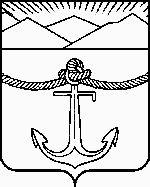 